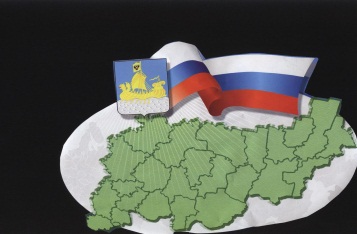                                                           ИНФОРМАЦИОННЫЙ БЮЛЛЕТЕНЬСодержаниеИнформация прокуратуры Костромского района Костромской области о проведении «горячей телефонной линии»……………………………………………………………………………………………………...1Постановление администрации Сандогорского сельского поселения от 30.01.2020 № 2«О внесении изменений в Приложение № 1 «Стоимость услуг, предоставляемых согласно гарантированному перечню услуг по погребению», утвержденное постановлением администрации Сандогорского сельского поселения Костромского муниципального района Костромской области от 30.03.2012 г. ……………………….. 1Информация прокуратуры Костромского района Костромской области	Прокуратурой Костромского района 06.02.2020 г. запланировано проведение «горячей телефонной линии» по вопросам нарушения трудовых прав граждан в части несвоевременной выплаты заработной платы, «серой» заработной платы.О нарушении Ваших прав в указанных сферах Вы можете сообщить в прокуратуру Костромского района в указанные дни по телефону: 45-47-32**********АДМИНИСТРАЦИЯ САНДОГОРСКОГО СЕЛЬСКОГО ПОСЕЛЕНИЯКОСТРОМСКОГО МУНИЦИПАЛЬНОГО РАЙОНА КОСТРОМСКОЙ ОБЛАСТИП О С Т А Н О В Л Е Н И Е         от 30 января 2020 года № 2                                                                                                                 с. СандогораВ соответствии со ст.9 и ст.12 Федерального закона от 2 января 1996 года №8-ФЗ «О погребении и похоронном деле», постановлением администрации Костромской области от 7 мая 2009 года № 206-а «О реализации Федерального закона от 12.11.1996 № 8-ФЗ «О погребении и похоронном деле» в Костромской области», в связи с вступлением в силу постановления Правительства Российской Федерации от 29.01.2020 № 61 «Об утверждении коэффициента индексации выплат, пособий и компенсаций в 2020 году», администрация ПОСТАНОВЛЯЕТ:1. Внести изменения в Приложение № 1 «Стоимость услуг, предоставляемых согласно гарантированному перечню услуг по погребению» утвержденное постановлением администрации Сандогорского сельского поселения Костромского муниципального района Костромской области от 30.03.2012 г. № 8, изложив его в следующей редакции:2. Опубликовать настоящее постановление в печатном средстве массовой информации Сандогорского сельского поселения «Депутатский вестник».3. Настоящее постановление вступает в силу с 01.02.2020 г.4. Постановление от 30 января 2019 № 5 считать утратившим силу с 01.02.2020 г.Глава Сандогорского сельского поселения                                         А.А.Нургазизов Лист согласования к постановлению администрации от 30.01.2020 №2 «О внесении изменений в Приложение № 1 «Стоимость услуг, предоставляемых согласно гарантированному перечню услуг по погребению», утвержденное постановлением администрации Сандогорского сельского поселения Костромского муниципального района Костромской области от 30.03.2012 г.       № 8».ГУ Управление  Пенсионного фонда Российской Федерации в Костромском районе Костромской области……………………………………………………………………………………………………………………………………………………………………………………………………………………………………………………………………………………………………………………………………………………………………………………Бюллетень выходит                                                                            № 1  от  30 января 2020  годас 1 июля 2006 годаУчредитель: Совет депутатов Сандогорского сельского поселенияКостромского муниципального района Костромской области.                           Тираж  5 экз.  О внесении изменений в Приложение № 1 «Стоимость услуг, предоставляемых согласно гарантированному перечню услуг по погребению» утвержденное постановлением администрации Сандогорского сельского поселения Костромского муниципального района Костромской области от 30.03.2012 г. № 8№ п/п Наименование услугСтоимость набора услуг (руб.)1.Гроб деревянный784,232.Доставка гроба и других ритуальных принадлежностей 891,663.Перевозка тела умершего с указанного адреса на кладбище (услуги автокатафалка)1439,554.Захоронение3009,42Стоимость гарантированного перечня услуг6124,86Адрес издательства:Костромская область,Костромской район, с.  Сандогора,ул. Молодежная д.7Контактный телефон(4942) 494-300Ответственный за выпускС.Н.Рабцевич